Travel and Tour Packges Online Booking Site for Nairobi Kenya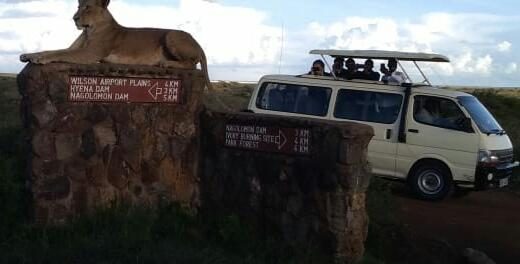 NAIROBI, Kenya, 2019-Jun-28 — /EPR Network/ — Kenya’s tourism industry is booming in business and 2018-2022 is looking even better after recovery for a long time. Cruzeiro Safaris Kenya’s strength in packaging tours and committed service delivery is expected to increase in the future.Undoubtly, Kenya is the best African country for safari experience with lots and lots of wildlife viewing. For a long time Cruzeiro Safaris Kenya, has taken travelers to various destinations within Nairobi and tourist destinations within Kenya, Tanzania and Zanzibar.The Tour Operator has for years utilized the distributions of International brands to marketer and distribute their tours on commission basis. The distributors had a competitive advantage in that the clients could read and book tours online to the last stage. They will still continue distributing through their online partners.Cruzeiro Safaris Kenya saw this as an opportunity to exploit and dive into the big ocean of international brands. This challenge has been overcome and now this Online Tour Agency (OTA) and operator have launched their online tours booking platform in collaboration with payment getaway PESAPAL which is verified by VeriSign International. PESAPAL accept credit cards VISA and MASTERCARD and mobile money as well.‘Delving into the online market is worth the risk, because Nairobi is become the hub for multi-national corporations, we believe we shall make significant strides in terms of sales revenue. Our service delivery remains top-notch and continuous priority as you can read from the trip advisor page and other pages. Just Google Cruzeiro Safaris Kenya’ says Susan the Tourism Manager.Some of the tours they offer in for a start on their online tours platform in Nairobi are:Nairobi National Park MorningNairobi National Park AfternoonElephant Orphanage TourElephants Orphanage And Giraffe CenterNairobi National Park Tour And Elephants OrphanageNairobi National Park Tour, Elephants Orphanage And LunchNairobi National Park Tour, Elephants Orphanage And Giraffe CenterNairobi National Park Tour, Elephants Orphanage, Giraffe Center And LunchFull Day Tour To Lake Nakuru National ParkFull-Day Safari Tour To Amboseli National Park From NairobiSome of the overnight safaris they offer are only related to Luxury travel lodges and one fly’s by Air (Safaris by Air). The destinations includes:Masai Mara Safari Low Season OfferMasai Mara Safari to Governors CampMasai Mara Safari to Eagle View Luxury CampKeekorok LodgeAirport Transfers from Airport to Nairobi HotelsAirport Transfers from Airport to Other Hotels listedFull-Day Stone Town And Prison Island Tour In Zanzibar – Central Hotels And FumbaFull-Day Stone Town And Prison Island Tour In ZanzibarFull-Day Stone Town And Prison Island Tour In Zanzibar- Stone Town HotelsSpice Tour Of Zanzibar – South HotelsSpice Tour Of Zanzibar – North East And CentralSpice Tour Of Zanzibar – Stone Town HotelsSpice Tour Of Zanzibar – North HotelsZanzibar Arrival Transfer: Zanzibar Airport To HotelHowever, there are more packages available in their main website with several detailed tailor made safaris by road ranging from 1 (one) day to 15 (fifteen days) safaris. www.cruzeiro-safaris.comWe wish you happy holidays, great experiences in Kenya and book through Cruzeiro Safaris Kenya.About Cruzeiro Safaris Kenya
Cruzeiro-safaris.com is established in Kenya, incorporated in 2004. Its core business is safari packages and day tours complemented by air travel. It has a well established wealth of experience in arranging memorable tours and safaris and has established a client base who provide with repeat business year after year. Join us on facebook, twitter and youtube. Safaris in Kenya may be tailored to the tourist taste and can extend to Tanzania and Uganda.For further information and reservations, Contact;
Claudia Kabui
Email: info@cruzeiro-safaris.com
Website: | https://www.cruzeiro-safaris.com and https://cruzeiro-safaris.com/nairobi-tours/
Mobile : +254-(0) 722-370833 (Kenya)
Sales: + 254 (0) 710-729021 (Kenya)Press release distributed via EPR Network (http://express-press-release.net/submit-press-release.php)